Ledyard Youth League RegistrationBaseball & T-Ball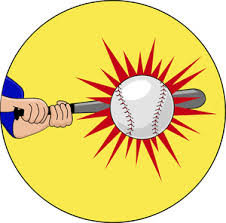 January 24, 2015, 10:00 a.m. to 12:00 p.m., Ledyard Parks and Recreation BuildingJanuary 31, 2015, 10:00 a.m. to 12:00 p.m., Ledyard Middle SchoolFebruary 17, 2015, 5:30 to 7:30 p.m., Ledyard Parks and Recreation BuildingRegistration Fees – TBDBaseball Opening Day wll be April 25, 2015For more information, please contact:Rob Russak, President, at Plankowner21@gmail.comMike Brawner, Vice-President for Baseball, at mbrawner@comcast.net